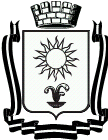 ПОСТАНОВЛЕНИЕПРЕДСЕДАТЕЛЯ ДУМЫ ГОРОДА-КУРОРТА КИСЛОВОДСКАСТАВРОПОЛЬСКОГО КРАЯ«01» марта 2022 г.             город-курорт Кисловодск                                      № 2Об утверждении Положения о порядке применения взысканий за несоблюдение муниципальными служащими муниципальной службы Думы города-курорта Кисловодска ограничений и запретов, требований о предотвращении или об урегулировании конфликта интересов и неисполнение обязанностей, установленных в целях противодействия коррупцииРуководствуясь Федеральным законом Российской Федерации
от 02.03.2007 № 25-ФЗ «О муниципальной службе в Российской Федерации», Законом Ставропольского края от 04.05.2009 № 25-кз «О противодействии коррупции в Ставропольском крае», постановлением Губернатора Ставропольского края от 23.05.2017 № 244 «Об утверждении Положения о порядке применения взысканий за несоблюдение муниципальными служащими муниципальной службы в Ставропольском крае ограничений и запретов, требований о предотвращении или об урегулировании конфликта интересов и неисполнение обязанностей, установленных в целях противодействия коррупции», Уставом городского округа города-курорта Кисловодска Ставропольского краяПОСТАНОВЛЯЮ:1. Утвердить Положения о порядке применения взысканий за несоблюдение муниципальными служащими муниципальной службы Думы города-курорта Кисловодска ограничений и запретов, требований о предотвращении или об урегулировании конфликта интересов и неисполнение обязанностей, установленных в целях противодействия коррупции, согласно приложению.2. Опубликовать настоящее постановление в городском общественно-политическом еженедельнике «Кисловодская газета» и разместить на официальном сайте Думы города-курорта Кисловодска в информационно-телекоммуникационной сети «Интернет».3. Настоящее постановление вступает в силу со дня его официального опубликования.Председатель Думыгорода-курорта Кисловодска                                                                Л.Н. ВолошинаПриложение                                   к постановлению ПредседателяДумы города-курорта Кисловодска                                                                                             от 01 марта 2022 г. № 2ПОЛОЖЕНИЕо порядке применения взысканий за несоблюдение муниципальными служащими муниципальной службы Думы города-курорта Кисловодска ограничений и запретов, требований о предотвращении или об урегулировании конфликта интересов и неисполнение обязанностей, установленных в целях противодействия коррупции1. Настоящее Положение определяет порядок и сроки применения взысканий за несоблюдение муниципальными служащими муниципальной службы Думы города-курорта Кисловодска (далее - муниципальные служащие) ограничений и запретов, требований о предотвращении или об урегулировании конфликта интересов и неисполнение обязанностей, установленных федеральными законами «О муниципальной службе в Российской Федерации» (далее - Федеральный закон), «О противодействии коррупции» и другими федеральными законами, в целях противодействия коррупции (далее - взыскание).2. Взыскания, предусмотренные статьями 14.1, 15 и 27 Федерального закона, применяются представителем нанимателя (работодателем) на основании:1) доклада о результатах проверки достоверности и полноты сведений, представляемых муниципальными служащими, соблюдения ограничений и запретов, требований о предотвращении или об урегулировании конфликта интересов и исполнения ими обязанностей, установленных в целях противодействия коррупции, проведенной организационно-юридическим отделом Думы города-курорта Кисловодска;2) рекомендации комиссии Думы города-курорта Кисловодска по соблюдению требований к служебному поведению и урегулированию конфликта интересов (далее - комиссия по урегулированию конфликта интересов), - в случае, если доклад о результатах проверки направлялся в комиссию по урегулированию конфликта интересов;3) доклада организационно-юридического отдела Думы города-курорта Кисловодска о совершении коррупционного правонарушения, в котором излагаются фактические обстоятельства его совершения, и письменного объяснения муниципального служащего только с его согласия и при условии признания им факта совершения коррупционного правонарушения (за исключением применения взыскания в виде увольнения в связи с утратой доверия);4) объяснений муниципального служащего - в случае, если объяснения представлялись в организационно-юридический отдел Думы города-курорта Кисловодска или комиссию по урегулированию конфликта интересов;5) иных материалов.3. При применении взысканий, предусмотренных статьями 14.1, 15 и 27 Федерального закона, учитываются:1) характер совершенного муниципальным служащим коррупционного правонарушения и его тяжесть;2) обстоятельства, при которых совершено коррупционное правонарушение;3) соблюдение муниципальным служащим других ограничений и запретов, требований о предотвращении или об урегулировании конфликта интересов;4) исполнение муниципальным служащим обязанностей, установленных в целях противодействия коррупции;5) предшествующие результаты исполнения муниципальным служащим своих должностных обязанностей.4. Взыскания, предусмотренные статьями 14.1, 15 и 27 Федерального закона, применяются не позднее 6 месяцев со дня поступления информации о совершении муниципальным служащим коррупционного правонарушения, не считая периодов временной нетрудоспособности муниципального служащего, нахождения его в отпуске, и не позднее трех лет со дня совершения им коррупционного правонарушения. В указанные сроки не включается время производства по уголовному делу.5. Взыскание в виде замечания может быть применено к муниципальному служащему при малозначительности совершенного им коррупционного правонарушения.6. За каждое коррупционное правонарушение к муниципальному служащему может быть применено только 1 взыскание.7. В акте о применении к муниципальному служащему взыскания в случае совершения им коррупционного правонарушения в качестве основания применения взыскания указывается часть 1 или часть 2 статьи 27.1 Федерального закона.8. Копия акта о применении к муниципальному служащему взыскания с указанием коррупционного правонарушения и нормативных правовых актов, положения которых им нарушены, или копия акта об отказе в применении к муниципальному служащему взыскания с указанием мотивов вручается муниципальному служащему под расписку в течение 5 рабочих дней со дня издания такого акта и приобщается к личному делу муниципального служащего.9. Муниципальный служащий вправе обжаловать взыскание в письменной форме в суд.10. Если в течение 1 года со дня применения взыскания муниципальный служащий не был подвергнут дисциплинарному взысканию, предусмотренному пунктами 1 и 2 части 1 статьи 27 Федерального закона, или взысканию в виде замечания или выговора, предусмотренному частью 1 статьи 27.1 Федерального закона, он считается не имеющим взыскания.Председатель Думыгорода-курорта Кисловодска                                                                Л.Н. Волошина